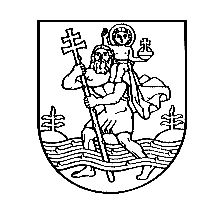 VILNIAUS MIESTO SAVIVALDYBĖSADMINISTRACIJOS DIREKTORIUSĮSAKYMASDĖL ADMINISTRACIJOS DIREKTORIAUS 2014-02-28 ĮSAKYMO NR. 30-373 „DĖL VILNIAUS MIESTO SAVIVALDYBĖS ADMINISTRACIJOS SUPAPRASTINTŲ VIEŠŲJŲ PIRKIMŲ TAISYKLIŲ TVIRTINIMO“ PAKEITIMO 2017 m. gegužės 25 d. Nr. 30-1240VilniusK e i č i u Vilniaus miesto savivaldybės administracijos direktoriaus 2014 m. 
vasario 28 d. įsakymu Nr. 30-373 patvirtintas Vilniaus miesto savivaldybės administracijos supaprastintų viešųjų pirkimų taisykles:1. Išdėstau 19.12 punktą taip:„19.12. dokumentų sąrašas ir informacija, kurią turi pateikti tiekėjai, siekiantys įrodyti, kad jų kvalifikacija atitinka keliamus reikalavimus, kai reikalaujama – minimalių kvalifikacinių reikalavimų atitiktiems deklaracija;“.2. Papildau 271 punktu ir jį išdėstau taip:„271. Kai atliekamas supaprastintas prekių, paslaugų ar darbų pirkimas, kurio metu nesiderama arba nėra atliekama kvalifikacinė atranka, perkančioji organizacija vietoj kvalifikaciją patvirtinančių dokumentų gali prašyti tiekėjų pateikti jos nustatytos formos pirkimo dokumentuose nurodytų minimalių kvalifikacinių reikalavimų atitikties deklaraciją, išskyrus atvejus, kai taikomas elektroninis aukcionas ar naudojama dinaminė pirkimo sistema.“Administracijos direktorėAlma Vaitkunskienė